Saistošie noteikumi Rēzeknē2022.gada 15.decembrī                                                                                                             Nr.64APSTIPRINĀTI                                                                                     Rēzeknes novada domes 2022.gada 15.decembra sēdē ( Nr.__, __.§)„Grozījumi Rēzeknes novada pašvaldības 2021.gada 1.jūlija saistošajos noteikumos Nr.1 „RĒZEKNES NOVADA PAŠVALDĪBAS NOLIKUMS””Izdoti saskaņā ar likuma „Par pašvaldībām” 21.panta pirmās daļas 1.punktu un 24.pantuIzdarīt Rēzeknes novada pašvaldības 2021.gada 1.jūlija saistošajos noteikumos Nr.1 „RĒZEKNES NOVADA PAŠVALDĪBAS NOLIKUMS”, turpmāk arī – saistošie noteikumi, (parakstīti 01.07.2021., stājušies spēkā 02.07.2021.) šādus grozījumus:izteikt 5.1.apakšpunktu šādā redakcijā:“5.1. Centrālā pārvalde;”;visā saistošo noteikumu tekstā aizstāt vārdus “Centrālā  administrācija” ar vārdiem “Centrālā pārvalde” attiecīgajā locījumā.izteikt 9.punktu šādā redakcijā:“9. Centrālā pārvalde ir pašvaldības iestāde, kas nodrošina domes un komiteju organizatorisko un tehnisko apkalpošanu, pilda citas pašvaldības nolikumā noteiktās funkcijas, un tā sastāv no sekojošām struktūrvienībām:”izteikt 9.7.apakšpunktu šādā redakcijā: “9.7. Saimnieciskā nodrošinājuma nodaļa;”;izteikt 9.10.apakšpunktu šādā redakcijā: “9.10. Nekustamā īpašuma pārvaldības dienests;”;Saistošie noteikumi stājās spēkā 2023.gada 1.janvārī.   Domes priekšsēdētājs                                                                                        Monvīds Švarcs                                                                                                    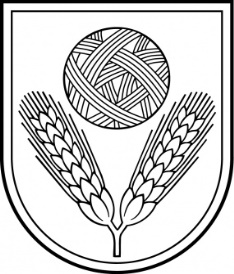 Rēzeknes novada pašvaldībaReģ.Nr.90009112679Atbrīvošanas aleja 95A,  Rēzekne,  LV – 4601,Tel. 646 22238; 646 22231,  Fax. 646 25935,E–pasts: info@rezeknesnovads.lvInformācija Internetā:  http://www.rezeknesnovads.lv